Uppstartsläger 2020Tanken med denna helg är att barnen skall få umgås en längre tid med varandra och vi gör det för att binda ihop laget mer. De skall även få lägga upp en målsättning för säsongen. Det är något som vi redan har lyft i omklädningsrummet innan men kommer att gå in mer på nu.Agenda: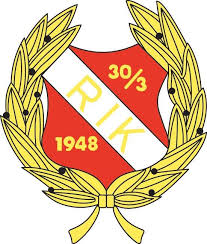 Fredag 11/917:30-18:50 Hockeyträning19:10 Kvällsmat i ishallen19:40 Taktiksnack och målsättning 20:30 HemfärdLördag 12/909:00 Träffas i Bleketskolans gymnastiksal.09:30 Fys11:00 Förflyttar oss till ishallen11:45 Lunch i ishallen13:00-13:50 Hockeyträning14:30-15:30 Skottrampen15:45 Middag17:00-18:20 Träningsmatch mot StenungsundVi skall försöka se till att vi kan ha samma omklädningsrum under hela tiden. Ingen utrustning behöver köras fram och tillbaka förhoppningsvis.En anmälan kommer att skickas ut i god tid, var uppmärksam på sista anmälningsdag då maten skall förberedas.Ta med innebandyklubba.MvhLedarna